Krajská správa silnic Vysočiny příspěvková organizacea Údržba Krajská správa KosovskáJihlava00090450a údržba silnic Vysočiny, příspěvková organizace16586 01CZ00090450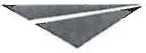 Číslo objednávky: 72920100Odběratel:Obec ZhořZhoř u Jihlavy č.p. 64588 26 Zhoř u JihlavyIČO: 00286974Dodací adresa:Obec ZhořZhoř u Jihlavy č.p. 64588 26 Zhoř u JihlavyKorespondenční adresa: KSÚSV Jihlava Kosovská 16 Jihlava 586 01Obec Zhoř6 500,00	10,00t 65 000,00	21,00 13 650,0078 650,00OkVěcná správnostPříkazceSprávce rozpočtuVystavil:Tisk: 31.10.2022Orientační cena objednávky s Dph: 78 650,00razítko a podpisInformace o politice EMS, BOZP a souvislosti se zavedením integrovaného systému řízení dle ISO 9001, ISO 14001 a specifikace OHSAS 18001 jsou k dispozici na www.ksusv.cz. V prostorách naší oraganizace se řiďte pokyny našeho zástupce. Vyhodnocení významných environmentálních aspektů je následující • Likvidace a odstraňování starých živičných povrchů. • Pokládka nových živičných povrchů. • Chemické odstraňování sněhu z povrchu silnic. • Inertní posyp silnic.• Manipulace s nebezpečným odpadem. Nejvyšší míry rizika BOZP v naší organizaci jsou • Dopravní nehoda nebo havárie ve veřejném dopravním provozu. • Činnosti spojené s obsluhou motorové pily v souvislosti s nepříznivými klimatickými podmínkami. V případě provádění stavební činnosti budete písemně seznámeni s riziky prostřednictvím stavbyvedoucího.Obec ZhořZhoř č. p. 64588 26 ZhořIČO: 00286974DIČ: CZ00286974Krajská správa a údržba silnic Vysočiny, příspěvková organizaceKosovská 1122586 01 JihlavaVěc: Objednávka ruční pokládkyDobrý den,objednáváme u vás ruční pokládku asfaltového povrchu v obci Zhoř cca. 50 m2. (podbalení cca 15 m2, horní vrstva cca 35 m2).DěkujiVeZhoři dne 14.10.2022  tarosta obceFrom: Obec Zhoř <obeczhor@seznam.cz> 
Sent: Monday, October 31, 2022 3:06 PM
To: xxxxxxxxx <xxxxxxxxx@ksusv.cz>
Subject: Re: Odsouhlasení objednávky č. 72920100 před zveřejněnímDobrý den,posílám potvrzenéxxxxxxxDruh dokladu729Číslo dokladu72920100Rok2022Dodací lhůtaZpůsob dopravyMísto určeníVyřizujeVyřizujePopisCena MJPočetMJZákladSazbaDphCena celkem